الفصل الثاني: خطوط الإرسال1- المبدأ العام: يعمل خط الارسال على نقل الطاقة من جهاز الارسال الى الهوائي ومن الهوائي الى جهاز الاستقبال.يتم تحديد خصائص خط الارسال وفقاً لمل يلي: طول الخط، حجم الاسلاك، المادة العازلة المستخدمة بين الاسلاك.يمكن أعتبار خط الارسال كسلسلة من المحاثات، المقاومات والمكثفات. 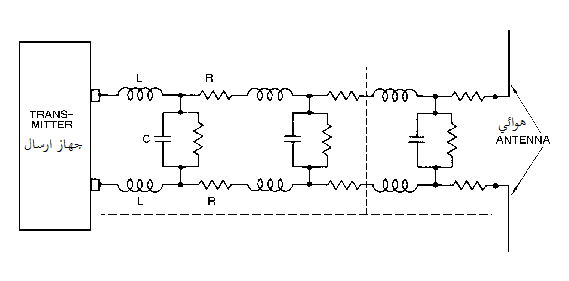 يزداد الفقد في خط الارسال مع زيادة التردد نتيجة لزيادة المفاعلة الحثية.يتم تحديد زمن عبور الطاقة لخط الارسال وفقاً للمعادلة التالية:t(s) = L/Vحيث ان: _ زمن انتقال الموجة.t(s) - طول الكابل. L1 V- سرعة الطاقة في الفضاء الحر. 2- الدائرة المكافئة لخط الارسال: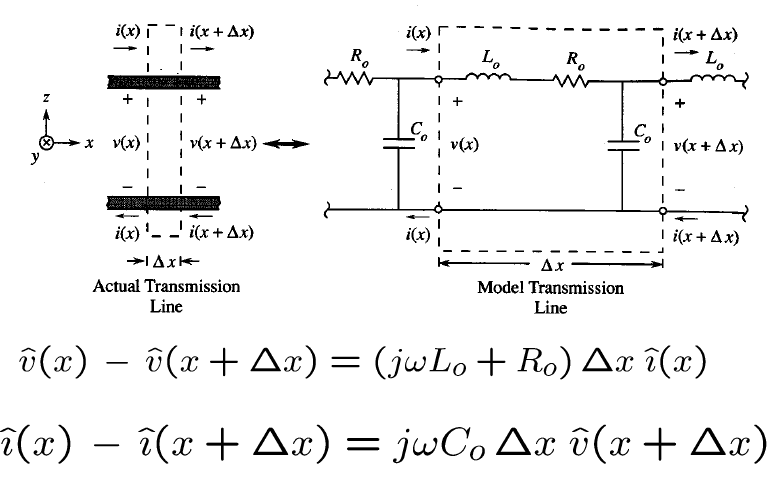 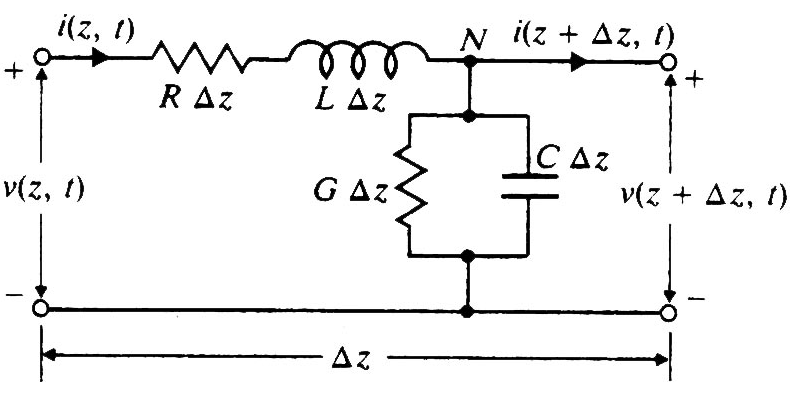 2معادلات الفولطية والتيار لخط الارسال:V(z,t) = V exp(-z) cos( t - z)         I(z,t) = (I exp(-z) cos( t - z))/Zcحيث ان:V و I  مطال (اتساع) الفولطية والتيار. تردد الزاوية rad/sec)).Zc = [(R + jL)/(G + jC)]0.5  الممانعة الخاصة(الممانعة المميزة) =  + j = [(R + jL) (G + jC)]0.5 ثابت الانتشار. ثابت التوهين(التضاؤل). (Np/m) = 2/  ثابت أزاحة الطور (ثابت الوجه).(rad/m) v = / سرعة الانتشار (m/sec).3- أنواع خطوط الارسال:يوجد نوعان من خطوط الارسال: خطوط متوازنة وخطوط لامتوازنة.أ- الخطوط المتوازنة: هي خطوط تتألف من سلكين متوازيين يعملان على نقل الطاقة الراديوية عندما تكون أزاحة الطور بين الاسلاك 180 درجة. من أنواع الخطوط المتوازنة نذكر: خط السلك المفتوح(خط السلم)، خط السلك المزدوج (السلك التوأم)، خط الزوج المجدول ، الزوج المصفح ( المدرع ). 3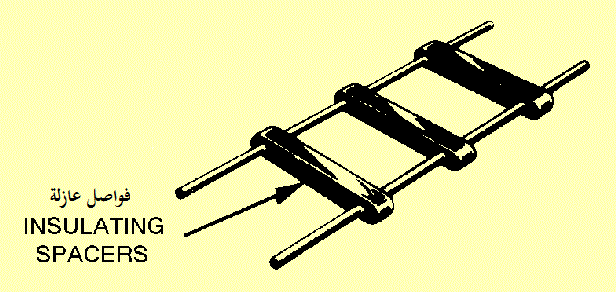 خط السلك المفتوح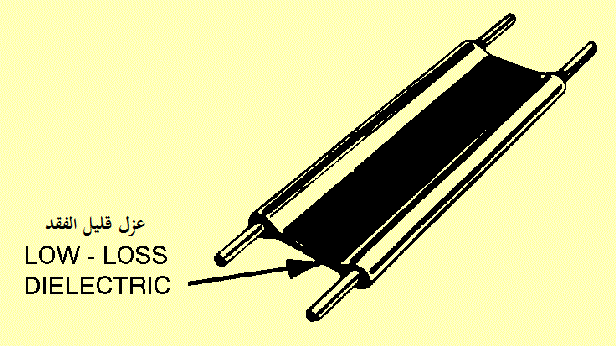 خط السلك المزدوج4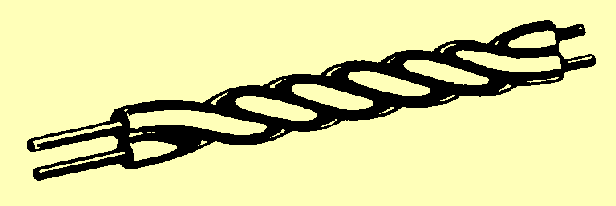 خط الزوج المجدول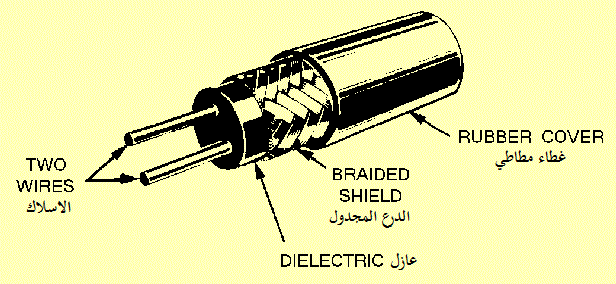 خط الزوج المصفحيتم تحديد الممانعة المميزة لخط الارسال المتوازن ذو العزل الهوائي وفقاً للمعادلة التالية:Z0 = 276 log (d/r)حيث ان: d - المسافة بين الموصلات وr- نصف قطر الموصل.5اما إذا كانت المادة العازلة لخط الارسال مصنوعة من البلاستيك يؤخذ بعين الاعتبار السماحية النسبية للمادة العازلة K فتصبح معادلة الممانعة على الشكل التالي: 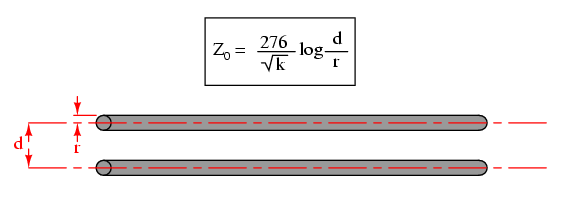 تتغير قيمة ثابت العزل K ( السماحية النسبية ) وفقاً لنوع المادة العازلة بين الموجودة بين الموصلات، تترواح قيمتها من 0.95 الى0.975 في الخط المتوازي مع عزل هوائي، اما في الخط المتوزاي مع عزل بلاستيكي فتتراوح هذه القيمة من 0.8 الى 0.95 ، وتصبح K مساوية ل0.85 في الكابل المحوري مع عزل هوائي وتتراوح قيمتها من 0.56 الى 0.65 في خط الزوج المصفح مع عزل مطاطي  .  يتم تحديد طول الموجة في خط الارسال وفقاً للمعادلة التالية:L = CV/FMHZ- معامل سرعة الخط. V6 ب- الخطوط اللامتوازنة: تتألف من سلكين اثنين، يستخدم السلك الداخلي لنقل الطاقة الراديوية اما السلك الخارجي فيتم ربطه مع الخط الارضي. من أهم انواع الخطوط اللامتوازنة الكابل المحوري (cable laoaxic) . 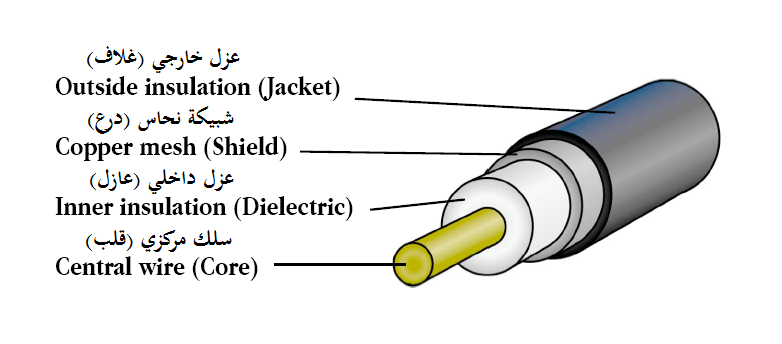 الكابل المحورييتم تحديد الممانعة المميزة لخط الارسال اللامتوازن وفقاً للمعادلة التالية: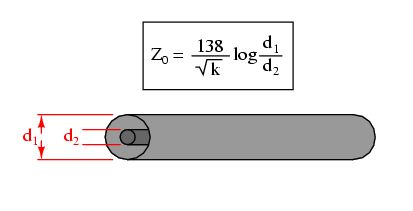 7حيث ان:  d2 - القطر الداخلي للموصل الخارجي.   d1- القطر الخارجي للموصل الداخلي.- السماحية النسبية (ثابت العزل) للمادة العازلة بين الموصلات.K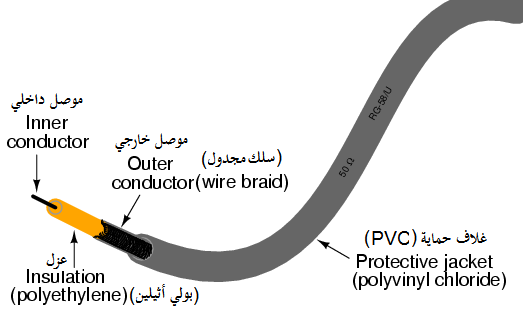 كابل محوري RG-58/Uلتحقيق المواءمة بين ممانعة خط الارسال وممانعات المصدر والحمل نستخدم المعادلة التالية:                              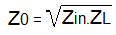 	8حيث ان: - ممانعة الدخل ( ممانعة المصدر). Zin - ممانعة الحمل. ZLتتراوح قيم الممانعات المميزة النموذجية للكابل المحوري من 50 أوم الى 100 أوم كما هو مبين في الجدول التالي:PE- Polyethylene Foam PE- Foamed polyethylenePTFE- Polytetrafluoroethylene (Teflon)9يتم تحديد معامل السرعة في الكابلات وفقاً للمعادلة التالية: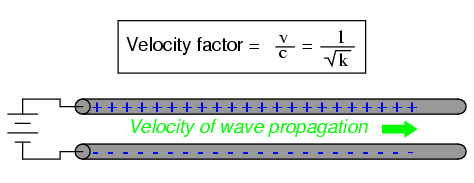  v- سرعة انتشار الموجة داخل الكابل.4- نسبة فولطية الموجة الواقفة(Voltage Standing Wave Ratio VSWR) :عندما تكون المواءمة جيدة بين خط الارسال والحمل تمر عبر هذا الخط أكبر كمية من الطاقة، اما اذا كانت المواءمة غير جيدة فيصل جزء من الطاقة الى الحمل ويرجع الجوء الآخر الى المصدر. تعمل الطاقة الراجعة على تخفيف الطاقة الأمامية عند بعض النقاط وعلى زيادتها عند نقاط أخرى وهذا ما يعرف بالعقد(nodes) والحلقات(loops) .يتم تحديد VSWR وفقاً للمعادلات التالية: VSWR = Vmax / Vmin                                                                VSWR = ZL / Z0  تكون VSWR دائماً أكبر من واحد، كلما كانت المواءمة غير جيدة تكبر قيمة VSWR ويزيد الفقد في خط الارسال.اذا كانت VSWR تساوي 1:1 يعني ذلك ان المواءمة هي 100% ،لكن هذه القيمة غير موجودة عملياً. يمكن اعتبار 1.3:1 و 1.5:1 من القيم العملية الجيدة لVSWR  .لنفرض ان VSWR تساوي 3:1 نستطيع من خلال هذه القيمة تحديد معامل الفولطية  الفولطية المنعكسة(الراجعة) من الحمل الى المصدر وفقاً للمعادلة التالية:K = 3-1/3+1 = 0.510ما يعني ان الفولطية المنعكسة تشكل نسبة 50% من الفولطية الامامية، بما ان انعكاس الفولطية والتيار يكون متساوياً يمكننا ذلك من تحديد نسبة القدرة المنعكسة والتي تشكل 25% من القدرة الواصلة الى الحمل (0.5 x 0.5 = 0.25 ).   5- المواءمة بين الخط والحمل: يستخدم نظام المواءمة دلتا من أجل تحقيق المواءمة بين خط الارسال والحمل، فاذا كانتVSWR  تساوي 4:1 من دون استخدام نظام دلتا، فإنها تصبح  1.5:1 بعد أستخدام هذا النظام. يوجد أيضاً نظام مواءمة آخر يعرف بنظام المواءمة تي.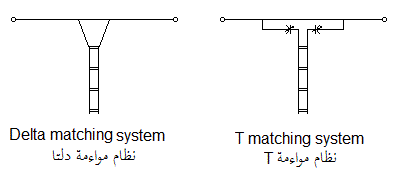 6- محول بالين (BALUN transformer) :هو عبارة عن محول يعمل على ربط خطوط الارسال المتوازنة بخطوط الارسال اللامتوازنة.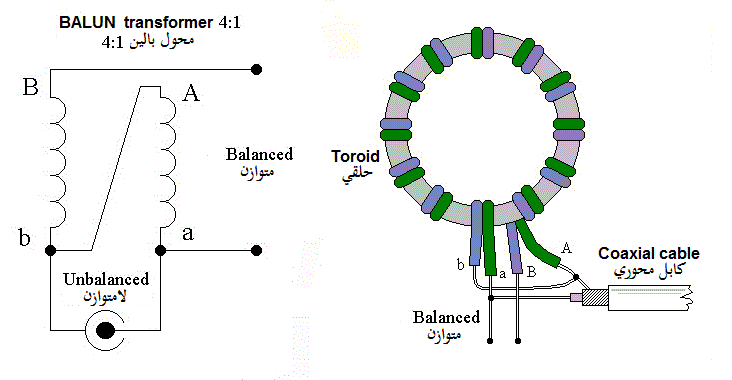 11يستخدم محول بالين 4:1 لربط كابل محوري ممانعته 75Ω مع كابل متوازن ممانعته 300Ω .BALUN-(BALanced- to- UNbalanced).12مادة العزلZ0,Ωنوع الخطمادة العزلZ0,Ωنوع الخطPE53.5RG-58A/UPE52RG-8/UPE53.5RG-58B/UFoam PE50RG-8/U FoamPE50RG-58C/UPE52RG-8A/UPE73RG-59/UPE51RG-9/UFoam PE75RG-59/U FoamPE51RG-9A/UPE73RG-59A/UPE50RG-9B/UAir space PE93RG-62/UPE75RG-11/UFoam PE95RG-62/U FoamFoam PE75RG-11/U FoamAir space PE93RG-62A/UPE75RG-11A/UAir space PE93RG-62B/UPE75RG-12/UPE95RG-133/UPE75RG-12A/UPTFE50RG-141/UPE52RG-17/UPTFE50RG-141A/UPE52RG-17A/UPTFE50RG-142/UPE53.5RG-55/UPTFE50RG-142A/UPE50RG-55A/UPTFE50RG-142B/UPE53.5RG-55B/UPE50RG-174/UPE53.5RG-58/UPE50RG-213/UFoam PE53.5RG-58/U Foam